2021 DEREK HARWOOD-NASH INTERNATIONAL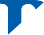 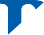 	 FELLOWSHIP  APPLICATION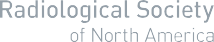 PLEASE TYPE OR PRINT. IF COMPLETING THIS  ELECTRONICALLY, USE 	ADOBE READER, AVAILABLE FREE ONLINE.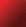 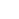 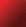 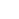 DEADLINE: JULY 1, 20201. Personal Information:First Name	Middle	Last Name (Family Name)	Degree: MD, PhD, Other 	 / 	/  	Birthdate (Month/Day/Year)q Male q FemaleProfessional Information: 	 / 	/  		 		 		 	Board Certification (Month/Day/Year)	Name of Home Institution	Number of Beds	Number of Radiology ResidentsFax NumberWhat is your area of special interest in radiology?How Long Have You Held a Faculty Position in a Teaching Hospital? 	/  	(Years / Months)Briefly Describe Your Responsibilities at Your Teaching Institution:List the Medical Societies to Which You BelongDepartment Director Contact Information:Director Name AddressCity	State or Province	ZIP/Postal Code	Country Phone		Fax NumberEducational History:Name of Medical School Location of Residency Training Location of Additional Training 	 /  	(Month/Year) 	 /  	(Month/Year) 	 /  	(Month/Year)Language Fluency: Languages I Speak Languages I ReadLanguages I WriteHost Institutions: List, in order of priority, the institutions where you would like to complete your course of study. (See enclosed list of available institutions.)1st Preference 2nd Preference 3rd PreferenceFellowship Course of Study: Proposed start and end date in 2021. This is subject to the availability of the host institution.Please note that RSNA 2021 will be held November 28–December 2, 2021 	 / 	/ 		 	/ 	/  	Begin Date (Month/Day/Year)	Completion Date (Month/Day/Year)Personal Statement:Below, please provide a typed 400-word personal statement below that describes:Specific educational needs and objectives that can be met only by a course of study in North AmericaSpecific plans for using the knowledge and experience gained to benefit and improve the practice of radiology in your home institution and radiologic communityFor further information, please contact CIRE@rsna.orgThis form is available online at:RSNA.org/DHNThe application will not be considered complete unless the application form and all supporting documents are emailed to CIRE@rsna.org by July 1, 2020.INT684 TDHOST INSTITUTIONS AND SPECIALTY AREAS                      DEREK  HARWOOD-NASH  INTERNATIONAL FELLOWSHIPINT684 TD2. Primary Contact Information:AddressCityState or ProvinceZIP/Postal Code	CountryPreferred PhonePreferred EmailINSTITUTIONSPECIALTYBrigham & Women’s Hospital Boston, MassachusettsAbdominal Imaging, Neuroradiology, Oncoradiology, MSK Imaging, MammographyChildren’s Hospital Boston, MassachusettsPediatric Neuroradiology, Pediatric Head & Neck Radiology, All Pediatric SpecialtiesChildren’s Hospital of Philadelphia Philadelphia, PennsylvaniaPediatric Neuroradiology, Pediatric Thoracic and Abdominal Imaging, Pediatric Musculoskeletal Imaging, Pediatric Interventional RadiologyChildren’s National Medical Center Washington, D.C.Pediatric Radiology, Pediatric Ultrasound, Fetal Imaging, Pediatric Nuclear Medicine, Pediatric CT / MRIHahnemann University Hospital Philadelphia, PennsylvaniaNeuroradiology, Ultrasound, Cross-Sectional ImagingGeorge Washington University Medical Center Washington, D.C.Pediatric ImagingJohns Hopkins Hospital and University Baltimore, MarylandPediatric Neuroradiology, High-end Pediatric MR Imaging, Pediatric Uroradiology, Pediatric UltrasonographyMayo Clinic Rochester, MinnesotaAbdominal Imaging, Neuroradiology, Vascular Interventional Radiology, Nuclear Medicine, Thoracic RadiologyMemorial Sloan Kettering Cancer CenterBreast ImagingMount Sinai School of Medicine New York, New YorkENT Radiology, Hepatobiliary Disease, Liver Cancer – Chemoembolization, ttrium 90, Radiofrequency Ablations Mammography/ Breast Imaging, Neuroradiology, Pediatric Radiology/Ultrasound, Vascular and Interventional RadiologyThomas Jefferson University Hospital Philadelphia, PennsylvaniaDiagnostic Ultrasound, MRI, MSK RadiologyUniversity of British ColumbiaVancouver, CanadaMusculoskeletal Ultrasound, including image-guided therapy; Musculoskeletal MRI/CTUniversity of Maryland Medical CenterBaltimore, MarylandThoracic & Cardiac Radiology, Trauma, Nuclear Medicine PET-CT, MSK, Abdominal